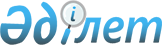 О Программе статистических работ Евразийской экономической комиссии на 2015 годРешение Коллегии Евразийской экономической комиссии от 2 декабря 2014 года № 219

      В соответствии с пунктом 13 Протокола о порядке формирования и распространения официальной статистической информации Евразийского экономического союза (приложение № 4 к Договору о Евразийском экономическом союзе от 29 мая 2014 года) Коллегия Евразийской экономической комиссии решила:



      1. Утвердить прилагаемую Программу статистических работ Евразийской экономической комиссии на 2015 год.



      2. Настоящее Решение вступает в силу с даты вступления в силу Договора о Евразийском экономическом союзе от 29 мая 2014 года.      Председатель Коллегии

      Евразийской экономической комиссии         В. Христенко

УТВЕРЖДЕНА            

Решением Коллегии        

Евразийской экономической комиссии

от 2 декабря 2014 г. № 219   

              ПРОГРАММА статистических работ

           Евразийской экономической комиссии

                     на 2015 год      Сноска. Программа с изменениями, внесенными решением Коллегии Евразийской экономической комиссии от 23.03.2015 № 20 (вступает в силу по истечении 30 календарных дней с даты его официального опубликования)._________________________________________________________________
					© 2012. РГП на ПХВ «Институт законодательства и правовой информации Республики Казахстан» Министерства юстиции Республики Казахстан
				Наименование

статистической работыУровень

агрегирования данныхОтчетный

периодДата

выпуска1234I. Социально-экономическая статистикаI. Социально-экономическая статистикаI. Социально-экономическая статистикаI. Социально-экономическая статистикаI. Социально-экономическая статистика1.Экспресс-информация:

 

 

 

 

 

 об индексе потребительских цен

в государствах – членах Таможенного союза и Единого экономического пространства (Евразийского экономического союза)

(далее – государства-члены)по Таможенному союзу и Единому экономическому пространству (Евразийскому экономическому союзу)

в целом, по государствам-членам2014 год:

январь – декабрь

 

 

 

 2015 год:

январь

январь – февраль

январь – март

январь – апрель

январь – май

январь – июнь

январь – июль

январь – август

январь – сентябрь

январь – октябрь

январь – ноябрь26 января

 

 

 

 

 

 17 февраля

17 марта

17 апреля

21 мая

18 июня

17 июля

17 августа

17 сентября

19 октября

19 ноября

17 декабряо безработице в государствах-членах2014 год:

январь – декабрь2015 год:

январь

январь – февраль

январь – март

январь – апрель

январь – май

январь – июнь

январь – июль

январь – август

январь – сентябрь

январь – октябрь

январь – ноябрь29 января

 

 27 февраля

27 марта

27 апреля

27 мая

26 июня

27 июля

27 августа

28 сентября

27 октября

27 ноября

28 декабряо заработной плате в государствах-членах2014 год:

январь – декабрь

(по оперативным данным)2015 год:

январь – март

январь – июнь

январь – сентябрь

 6 февраля

 

 

 28 апреля

28 июля

28 октябряо демографической ситуации

в государствах-членах2014 год:

январь – декабрь2015 год:

январь – март

январь – июнь

январь – сентябрь24 февраля

 

 25 мая

24 августа

24 ноябряо промышленном производстве

в государствах-членах

 

 2014 год:

январь – декабрь2015 год:

январь

январь – февраль

январь – март

январь – апрель

январь – май

январь – июнь

январь – июль

январь – август

январь – сентябрь

январь – октябрь

январь – ноябрь

 

 30 января

 

 26 февраля

26 марта

27 апреля

26 мая

26 июня

27 июля

26 августа

25 сентября

26 октября

26 ноября

25 декабря

 

 о производстве сельскохозяйственной продукции в государствах-членах2014 год:

январь – декабрь2015 год:

январь

январь – февраль

январь – март

январь – апрель

январь – май

январь – июнь

январь – июль

январь – август

январь – сентябрь

январь – октябрь

январь – ноябрь30 января

 

 26 февраля

26 марта

27 апреля

26 мая

26 июня

27 июля

26 августа

25 сентября

26 октября

26 ноября

25 декабря2.Аналитический обзор «Об основных социально-экономических показателях государств – членов Таможенного союза

и Единого экономического пространства (Евразийского экономического союза)»по Таможенному союзу и Единому экономическому пространству (Евразийскому экономическому союзу)

в целом, по государствам-членам2014 год:

январь – декабрь2015 год:

январь

январь – февраль

январь – март

январь – апрель

январь – май

январь – июнь

январь – июль

январь – август

январь – сентябрь

январь – октябрь6 февраля

 

 5 марта

6 апреля

7 мая

5 июня

6 июля

5 августа

7 сентября

5 октября

6 ноября

7 декабря3.Статистический бюллетень «Социально-экономическое положение государств – членов Таможенного союза и Единого экономического пространства (Евразийского экономического союза)»по Таможенному союзу и Единому экономическому пространству (Евразийскому экономическому союзу)

в целом, по государствам-членам2014 год:

январь – декабрь2015 год:

январь – март

январь – июнь

январь – сентябрь25 марта

 

 25 июня

25 сентября

25 декабря4.Краткий статистический сборник «Государства – члены Таможенного союза

и Единого экономического пространства

в цифрах»по Таможенному союзу и Единому экономическому пространству в целом,

по государствам-членам2014 год

(по оперативным данным)26 мая5.Статистический сборник «Государства – члены Таможенного союза и Единого экономического пространства в цифрах»по Таможенному союзу и Единому экономическому пространству в целом,

по государствам-членам2014 год20 ноября6.Статистический сборник «Валовой внутренний продукт государств – членов Таможенного союза и Единого экономического пространства»по Таможенному союзу и Единому экономическому пространству в целом,

по государствам-членам2013 год25 декабряII. Финансовая статистика и статистика платежного балансаII. Финансовая статистика и статистика платежного балансаII. Финансовая статистика и статистика платежного балансаII. Финансовая статистика и статистика платежного балансаII. Финансовая статистика и статистика платежного баланса7.Экспресс-информация:об исполнении бюджетов

и государственном долгепо Таможенному союзу и Единому экономическому пространству (Евразийскому экономическому союзу)

в целом, по государствам-членам2014 год

2015 год:

I квартал

II квартал

III квартал27 февраля

22 мая

21 августа

20 ноябряо трансграничных и личных переводах2014 год25 маяо платежах за экспорт и импорт товаров

и услуг2014 год20 маяо платежном балансе2014 год2015 год:

I квартал

II квартал15 апреля15 июля

15 октябряоб итогах торгов на фондовых и товарных биржах2015 год:

I квартал

II квартал

III квартал15 апреля

15 июля

15 октября8.Статистический бюллетень «Государственные финансы»по Таможенному союзу и Единому экономическому пространству (Евразийскому экономическому союзу)

в целом, по государствам-членам2015 год:

I квартал

II квартал

III квартал10 июня

11 сентября

11 декабря9.Статистический бюллетень «Денежное обращение и кредитование»по Таможенному союзу и Единому экономическому пространству (Евразийскому экономическому союзу)

в целом, по государствам-членам2015 год:

I квартал

II квартал

III квартал15 июня

15 сентября

15 декабря10.Статистический бюллетень «Прямые инвестиции. Экспорт и импорт услуг»по Таможенному союзу и Единому экономическому пространству (Евразийскому экономическому союзу)

в целом, по государствам-членам2014 год

2015 год:

I квартал

II квартал10 июля

11 октября

11 декабря11.Статистический сборник «Внешний сектор»по Таможенному союзу и Единому экономическому пространству в целом,

по государствам-членам2014 год

(по оперативным данным)26 июня12.Статистический сборник «Финансовые организации»по Таможенному союзу и Единому экономическому пространству в целом,

по государствам-членамна 1 января 2015 г.22 июля13.Статистический сборник «Финансовая статистика»по Таможенному союзу и Единому экономическому пространству в целом,

по государствам-членам2014 год

(по оперативным данным)29 апреляIII. Статистика внешней и взаимной торговли товарамиIII. Статистика внешней и взаимной торговли товарамиIII. Статистика внешней и взаимной торговли товарамиIII. Статистика внешней и взаимной торговли товарамиIII. Статистика внешней и взаимной торговли товарами14.Экспресс-информация об итогах внешней

и взаимной торговли государств-членовпо Таможенному союзу и Единому экономическому пространству (Евразийскому экономическому союзу)

в целом, по государствам-членам2014 год:

январь – ноябрь

январь – декабрь

2015 год:

январь

январь – февраль

январь – март

январь – апрель

январь – май

январь – июнь

январь – июль

январь – август

январь – сентябрь

январь – октябрь15 января

16 февраля

16 марта

15 апреля

15 мая

15 июня

15 июля

17 августа

15 сентября

15 октября

16 ноября

15 декабря15.Статистические таблицы по внешней торговле государств-членовпо экспорту:

по Таможенному союзу и Единому экономическому пространству (Евразийскому экономическому союзу)

в целом, по государствам-членам,

по странам и группировкам стран,

по разделам и группам единой Товарной номенклатуры внешнеэкономической деятельности Таможенного союза

(единой Товарной номенклатуры внешнеэкономической деятельности Евразийского экономического союза)

(далее – ТН ВЭД ТС (ТН ВЭД ЕАЭС)),

по видам экономической деятельности,

по разделам и отделам Международной стандартной торговой классификации, по широким экономическим категориям, по товарам (по позициям ТН ВЭД ТC

(ТН ВЭД ЕАЭС)) в разрезе «товар –

страна», по странам в разрезе «страна –

товар» (по позициям ТН ВЭД ТС

(ТН ВЭД ЕАЭС)), по Таможенному союзу

и Единому экономическому пространству (Евразийскому экономическому союзу) 

в целом в разрезе подсубпозиций ТН ВЭД ТС (ТН ВЭД ЕАЭС) (в стоимостном и количественном выражении)по импорту:

по Таможенному союзу и Единому экономическому пространству (Евразийскому экономическому союзу)

в целом, по государствам-членам,

по странам и группировкам стран,

по разделам и группам единой Товарной номенклатуры внешнеэкономической деятельности Таможенного союза

(единой Товарной номенклатуры внешнеэкономической деятельности Евразийского экономического союза)

(далее – ТН ВЭД ТС (ТН ВЭД ЕАЭС)),

по видам экономической деятельности,

по разделам и отделам Международной стандартной торговой классификации, по широким экономическим категориям, по товарам (по позициям ТН ВЭД ТC

(ТН ВЭД ЕАЭС)) в разрезе «товар –

страна», по странам в разрезе «страна –

товар» (по позициям ТН ВЭД ТС

(ТН ВЭД ЕАЭС)), по Таможенному союзу

и Единому экономическому пространству (Евразийскому экономическому союзу) 

в целом в разрезе подсубпозиций ТН ВЭД ТС (ТН ВЭД ЕАЭС) (в стоимостном и количественном выражении) с разбивкой по странам-партнерам2014 год:январь – ноябрь

январь – декабрь

январь – декабрь

(уточненные данные)2015 год:январь

январь – февраль

январь – март

январь – апрель

январь – май

январь – июнь

январь – июль

январь – август

январь – сентябрь

январь – октябрь

  

2014 год:январь – ноябрь

январь – декабрь

январь – декабрь

(уточненные данные)2015 год:январь

январь – февраль

январь – март

январь – апрель

январь – май

январь – июнь

январь – июль

январь – август

январь – сентябрь

январь – октябрь21 января

20 февраля

27 июля

  

20 марта

20 апреля

20 мая

22 июня

20 июля

20 августа

21 сентября

20 октября

20 ноября

21 декабря21 января

20 февраля

27 июля

  

20 марта

20 апреля

20 мая

22 июня

20 июля

20 августа

21 сентября

20 октября

20 ноября

21 декабря»16.Статистические таблицы по взаимной торговле государств-членовпо Таможенному союзу и Единому экономическому пространству (Евразийскому экономическому союзу)

в целом, по государствам-членам, по разделам и группам ТН ВЭД ТС

(ТН ВЭД ЕАЭС), по видам экономической деятельности, по разделам и отделам Международной стандартной торговой классификации, по широким экономическим категориям, по товарам

(по позициям ТН ВЭД ТС (ТН ВЭД ЕАЭС))

в разрезе «товар – страна»2014 год:

январь – ноябрь

январь – декабрь

январь – декабрь

(уточненные данные)2015 год:

январь

январь – февраль

январь – март

январь – апрель

январь – май

январь – июнь

январь – июль

январь – август

январь – сентябрь

январь – октябрь21 января

20 февраля

27 июля

 20 марта

20 апреля

20 мая

22 июня

20 июля

20 августа

21 сентября

20 октября

20 ноября

21 декабря17.Аналитическая записка «Об итогах внешней торговли государств – членов Таможенного союза и Единого экономического пространства (Евразийского экономического союза)»по Таможенному союзу и Единому экономическому пространству (Евразийскому экономическому союзу)

в целом, по государствам-членам2014 год:

январь – ноябрь

январь – декабрь

2015 год:

январь

январь – февраль

январь – март

январь – апрель

январь – май

январь – июнь

январь – июль

январь – август

январь – сентябрь

январь – октябрь26 января

25 февраля

25 марта

27 апреля

25 мая

25 июня

27 июля

25 августа

25 сентября

26 октября

25 ноября

25 декабря18.Аналитическая записка «Об итогах взаимной торговли государств – членов Таможенного союза и Единого экономического пространства (Евразийского экономического союза)»по Таможенному союзу и Единому экономическому пространству (Евразийскому экономическому союзу)

в целом, по государствам-членам2014 год:январь – ноябрь

январь – декабрь2015 год:январь

январь – февраль

январь – март

январь – апрель

январь – май

январь – июнь

январь – июль

январь – август

январь – сентябрь

январь – октябрь26 января

25 февраля

 25 марта

27 апреля

25 мая

25 июня

27 июля

25 августа

25 сентября

26 октября

25 ноября

25 декабря19.Статистический бюллетень «Внешняя торговля товарами государств – членов Таможенного союза и Единого экономического пространства (Евразийского экономического союза)»по Таможенному союзу и Единому экономическому пространству (Евразийскому экономическому союзу)

в целом, по государствам-членам,

по странам и группировкам стран, по разделам и группам ТН ВЭД ТС

(ТН ВЭД ЕАЭС), по видам экономической деятельности, по разделам и отделам Международной стандартной торговой классификации, по широким экономическим категориям, по основным товарам (по позициям ТН ВЭД ТС

(ТН ВЭД ЕАЭС)) в разрезе «товар –

страна», по странам – основным торговым партнерам в разрезе «страна – товар» (по позициям ТН ВЭД ТС (ТН ВЭД ЕАЭС))2014 год:

январь – сентябрь

январь – декабрь2015 год:

январь – март

январь – июнь

январь – сентябрь16 января

23 марта

23 июня

23 сентября

23 декабря20.Статистический бюллетень «Взаимная торговля товарами государств – членов Таможенного союза и Единого экономического пространства (Евразийского экономического союза)»по Таможенному союзу и Единому экономическому пространству (Евразийскому экономическому союзу)

в целом, по государствам-членам,

по товарам, происходящим из государств, не являющихся членами Таможенного союза и Единого экономического пространства (Евразийского экономического союза), по разделам

и группам ТН ВЭД ТС (ТН ВЭД ЕАЭС),

по видам экономической деятельности,

по разделам и отделам Международной стандартной торговой классификации,

по широким экономическим категориям,

по основным товарам (по позициям

ТН ВЭД ТС (ТН ВЭД ЕАЭС)) в разрезе

«товар – страна»**2014 год:

январь – сентябрь

январь – декабрь2015 год:

январь – март

январь – июнь

январь – сентябрь16 января

23 марта

 

 23 июня

23 сентября

23 декабряПримечания:1. Датой выпуска является дата размещения на официальном сайте Евразийской экономической комиссии в информационно-телекоммуникационной сети «Интернет» или дата рассылки государственным органам государств-членов.2. Данные по разделам и отделам Международной стандартной торговой классификации и данные по широким экономическим категориям публикуются в статистических бюллетенях за январь – декабрь 2014 г.